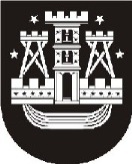 KLAIPĖDOS MIESTO SAVIVALDYBĖS ADMINISTRACIJOS DIREKTORIUSĮSAKYMASDĖL VIETOVĖS LYGMENS TERITORIJŲ PLANAVIMO DOKUMENTO KOREKTŪROS RENGIMO TIKSLŲNr.KlaipėdaVadovaudamasis Lietuvos Respublikos teritorijų planavimo įstatymo 24 straipsnio 5 dalimi ir Klaipėdos miesto savivaldybės administracijos direktoriaus 2019 m. rugpjūčio 5 d. įsakymu Nr. AD2-1261 „Dėl pritarimo vietovės lygmens teritorijų planavimo dokumento koregavimo iniciatyvai“:1. Nustatau, kad pradedama rengti vietovės lygmens teritorijų planavimo dokumento – teritorijos tarp Rumpiškės, Sausio 15-osios ir Tilžės gatvių detaliojo plano, patvirtinto Klaipėdos miesto savivaldybės tarybos 2004 m. balandžio 22 d. sprendimu Nr. 1-125, korektūros žemės sklypų, detaliajame plane pažymėtų numeriais 7-71, 8 ir 20, dalyje, patvirtintos Klaipėdos miesto savivaldybės administracijos direktoriaus 2017 m. gegužės 31 d. įsakymu Nr. AD1-1404 „Dėl teritorijos tarp Rumpiškės, Sausio 15-osios ir Tilžės gatvių detaliojo plano, patvirtinto Klaipėdos miesto savivaldybės tarybos 2004 m. balandžio 22 d. sprendimu Nr. 1-125, korektūros žemės sklypų, detaliajame plane pažymėtų numeriais 7-71, 8 ir 20, dalyje, patvirtinimo“, korektūra suplanuotos teritorijos dalyje – žemės sklype Tilžės g. 24C. Korektūros rengimo tikslai – nekeičiant pagrindinės žemės naudojimo paskirties, nepažeidžiant įstatymų ir kitų teisės aktų reikalavimų, aukštesnio lygmens kompleksinio ar specialiojo teritorijų planavimo dokumentų sprendinių, pakeisti suplanuotos teritorijos naudojimo reglamentus kitais, neprieštaraujančiais planavimo tikslams ir uždaviniams, nustatytiems galiojančiam detaliajam planui (pakeisti žemės sklypo naudojimo būdą į daugiabučių gyvenamųjų pastatų ir bendrabučių teritorijos). 2. Įpareigoju Urbanistikos skyrių parengti planavimo darbų programą ir teritorijų planavimo proceso inicijavimo sutarties projektą bei pateikti teritorijų planavimo dokumento korektūros rengimo iniciatoriui.3. Įpareigoju Urbanistikos skyrių paskelbti šį įsakymą Klaipėdos miesto savivaldybės interneto svetainėje ir Lietuvos Respublikos teritorijų planavimo dokumentų rengimo ir teritorijų planavimo proceso valstybinės priežiūros informacinėje sistemoje (TPDRIS).Šis įsakymas gali būti skundžiamas Lietuvos administracinių ginčų komisijos Klaipėdos apygardos skyriui arba Regionų apygardos administraciniam teismui, skundą (prašymą) paduodant bet kuriuose šio teismo rūmuose, per vieną mėnesį nuo šio įsakymo paskelbimo dienos.Savivaldybės administracijos direktorius                 Gintaras Neniškis